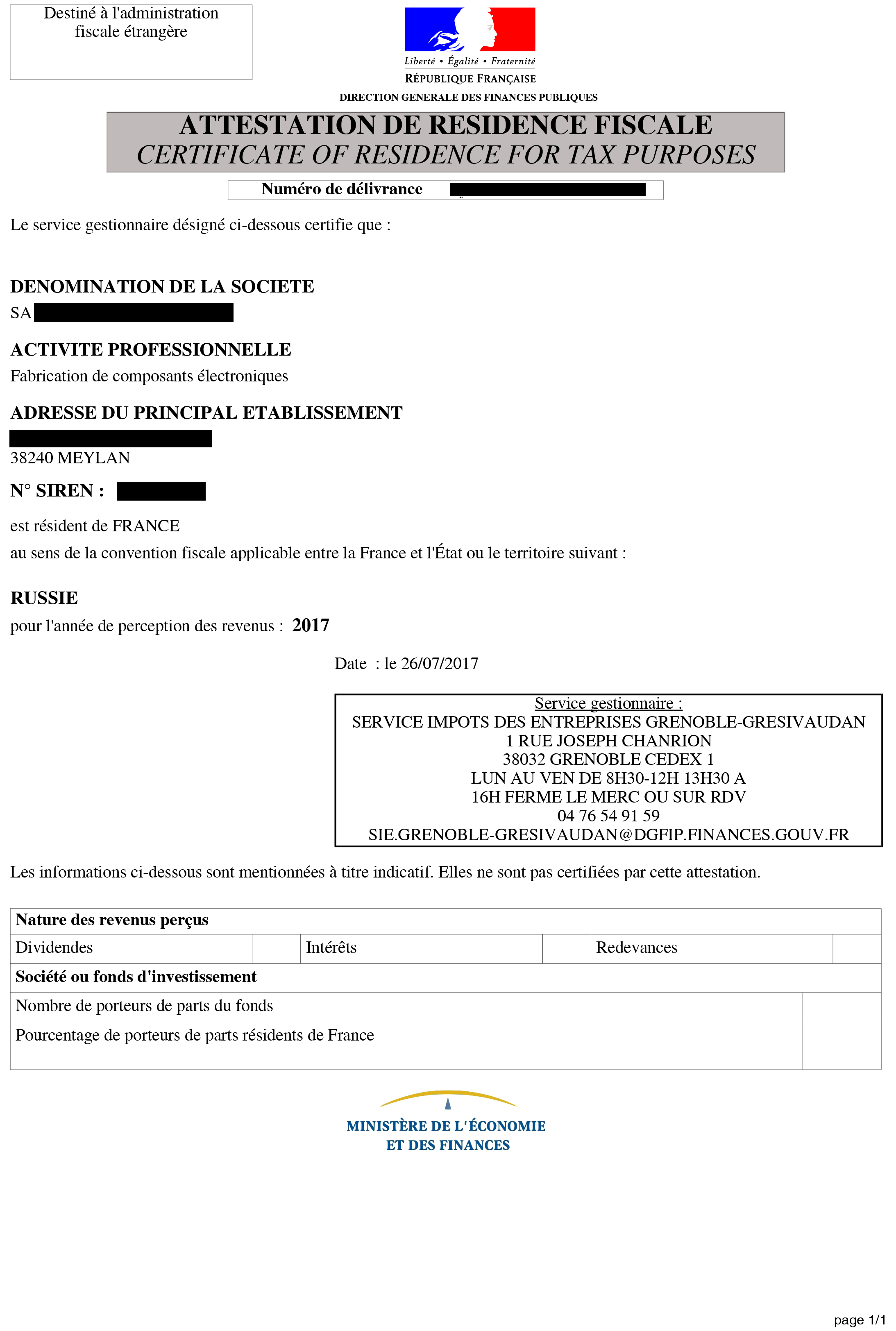 Для направления в зарубежные торговые органыДля направления в зарубежные торговые органы(эмблема)Свобода * Равенство * БратствоРЕСПУБЛИКА ФРАНЦИЯГлавное управление по государственным финансамСЕРТИФИКАТ ДЛЯ РЕГИСТРАЦИИ КОМПАНИИ И НАЛОГООБЛОЖЕНИЯСЕРТИФИКАТ ДЛЯ РЕГИСТРАЦИИ КОМПАНИИ И НАЛОГООБЛОЖЕНИЯСЕРТИФИКАТ ДЛЯ РЕГИСТРАЦИИ КОМПАНИИ И НАЛОГООБЛОЖЕНИЯСЕРТИФИКАТ ДЛЯ РЕГИСТРАЦИИ КОМПАНИИ И НАЛОГООБЛОЖЕНИЯСЕРТИФИКАТ ДЛЯ РЕГИСТРАЦИИ КОМПАНИИ И НАЛОГООБЛОЖЕНИЯНомер сертификата: (скрыто)Номер сертификата: (скрыто)Номер сертификата: (скрыто)Номер сертификата: (скрыто)Номер сертификата: (скрыто)Указанное административное учреждение  подтверждает следующую ниже информацию:Название и тип компании:(скрыто)Основная сфера деятельности:Изготовление электронных компонентов и блоковАдрес постоянной регистрации:(скрыто)38240 MEYLAN (г. Мелан)Данная организация с кодом Системы Идентификации и Регистрации Предприятия (SIREN): (скрыто)и порядок её регистрации соответствуют всем  нормам действующего договора о налогообложении между Францией и следующей страной:РОССИЯВиды получаемых доходов указываются на (указать год): 2017 г.Дата: от 26/07/2017Указанное административное учреждение  подтверждает следующую ниже информацию:Название и тип компании:(скрыто)Основная сфера деятельности:Изготовление электронных компонентов и блоковАдрес постоянной регистрации:(скрыто)38240 MEYLAN (г. Мелан)Данная организация с кодом Системы Идентификации и Регистрации Предприятия (SIREN): (скрыто)и порядок её регистрации соответствуют всем  нормам действующего договора о налогообложении между Францией и следующей страной:РОССИЯВиды получаемых доходов указываются на (указать год): 2017 г.Дата: от 26/07/2017Указанное административное учреждение  подтверждает следующую ниже информацию:Название и тип компании:(скрыто)Основная сфера деятельности:Изготовление электронных компонентов и блоковАдрес постоянной регистрации:(скрыто)38240 MEYLAN (г. Мелан)Данная организация с кодом Системы Идентификации и Регистрации Предприятия (SIREN): (скрыто)и порядок её регистрации соответствуют всем  нормам действующего договора о налогообложении между Францией и следующей страной:РОССИЯВиды получаемых доходов указываются на (указать год): 2017 г.Дата: от 26/07/2017Указанное административное учреждение  подтверждает следующую ниже информацию:Название и тип компании:(скрыто)Основная сфера деятельности:Изготовление электронных компонентов и блоковАдрес постоянной регистрации:(скрыто)38240 MEYLAN (г. Мелан)Данная организация с кодом Системы Идентификации и Регистрации Предприятия (SIREN): (скрыто)и порядок её регистрации соответствуют всем  нормам действующего договора о налогообложении между Францией и следующей страной:РОССИЯВиды получаемых доходов указываются на (указать год): 2017 г.Дата: от 26/07/2017Указанное административное учреждение  подтверждает следующую ниже информацию:Название и тип компании:(скрыто)Основная сфера деятельности:Изготовление электронных компонентов и блоковАдрес постоянной регистрации:(скрыто)38240 MEYLAN (г. Мелан)Данная организация с кодом Системы Идентификации и Регистрации Предприятия (SIREN): (скрыто)и порядок её регистрации соответствуют всем  нормам действующего договора о налогообложении между Францией и следующей страной:РОССИЯВиды получаемых доходов указываются на (указать год): 2017 г.Дата: от 26/07/2017(печать и подпись)(печать и подпись)(печать и подпись)Печать административного учреждения :НАЛОГОВАЯ СЛУЖБА ПО ПРЕДПРИЯТИЯМ ГРЕНОБЛЯ И КАНТОНА ГРЕЗИВОДАНУл. Жозеф Шанрьон (RUE JOSEPH CHANRION) 1 38032, Округ Гренобль, г. СедеLUN AU VEN DE 8H30-12H 13H30 A16H FERME LE MERC OU SUR RDV04 76 54 91 59Электронная почта: SIE.GRENOBLE-GRESIVAUDAN@DGFIP.FINANCES.GOUV.FRПечать административного учреждения :НАЛОГОВАЯ СЛУЖБА ПО ПРЕДПРИЯТИЯМ ГРЕНОБЛЯ И КАНТОНА ГРЕЗИВОДАНУл. Жозеф Шанрьон (RUE JOSEPH CHANRION) 1 38032, Округ Гренобль, г. СедеLUN AU VEN DE 8H30-12H 13H30 A16H FERME LE MERC OU SUR RDV04 76 54 91 59Электронная почта: SIE.GRENOBLE-GRESIVAUDAN@DGFIP.FINANCES.GOUV.FRСледующая ниже информация приведена для сведения и не подлежит обязательной регистрации.Следующая ниже информация приведена для сведения и не подлежит обязательной регистрации.Следующая ниже информация приведена для сведения и не подлежит обязательной регистрации.Следующая ниже информация приведена для сведения и не подлежит обязательной регистрации.Следующая ниже информация приведена для сведения и не подлежит обязательной регистрации.Виды получаемых доходов:Виды получаемых доходов:Виды получаемых доходов:Дивиденды с общей прибылиПроцентыПроцентыПроцентыРоялтиИнвестиционная компания или фонд:Инвестиционная компания или фонд:Инвестиционная компания или фонд:Инвестиционная компания или фонд:Инвестиционная компания или фонд:Количество пайщиков активов фондаКоличество пайщиков активов фондаКоличество пайщиков активов фондаКоличество пайщиков активов фондаКоличество пайщиков активов фондаПроцент пайщиков с постоянным жительством во ФранцииПроцент пайщиков с постоянным жительством во ФранцииПроцент пайщиков с постоянным жительством во ФранцииПроцент пайщиков с постоянным жительством во ФранцииПроцент пайщиков с постоянным жительством во Франции